供应商报价单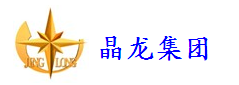 采购人：物流公司                                                                                  单价：元 供应商名称：                                 单位地址：                                 报价日期：         联系人：                                     联系电话：                                 邮  箱：注意事项/说明：1、税率：13%增值税为我司优先考虑项，我司也支持其它税率。2、出票单位全称：请填写税票单上开票单位全称。3、交货方式：由供方负责运输（含运费），发往需方指定地点。  4、付款方式：月结付款，我司也支持其他付款方式。5、请供应商按照我司报价单要求认真填写，谢谢合作。6、免责声明：供应商不可对表单上已有的任何项目进行删减，否则视为违规操作。7、其它未注明项，如有必要，供应商可在备注栏填写。物资名称品牌规格型号单位数量含税单价含税 总价税率    专票/普票出票单位 全称交货周期付款方式质保时间报价有效期备注笔记本电脑联想小新15超薄本 高性能标压英特尔酷睿i5 15.3英寸轻薄本 16G 512G台31个月含电脑包、鼠标垫台式电脑联想扬天M4000q 商用办公台式电脑主机(酷睿13代i5-13400 16G 1T+512G SSD)23英寸台11个月含鼠标垫无线鼠标罗技M330个3采购金额合计：采购金额合计：采购金额合计：采购金额合计：采购金额合计：采购金额合计：采购金额合计：采购金额合计：采购金额合计：采购金额合计：采购金额合计：采购金额合计：采购金额合计：采购金额合计：